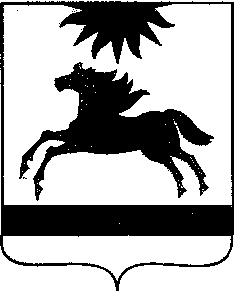  ЧЕЛЯБИНСКАЯ ОБЛАСТЬ СОБРАНИЕ ДЕПУТАТОВ                                                                        АРГАЯШСКОГО МУНИЦИПАЛЬНОГО РАЙОНА РЕШЕНИЕНа основании Федерального закона  от 21.12.2001 № 178-ФЗ  «О приватизации государственного и муниципального имущества» и решения Собрания депутатов Аргаяшского муниципального района от 29.06.2016 № 52 «Об утверждении Положения «О порядке владения, пользования и распоряжения имуществом, находящимся в муниципальной собственности Аргаяшского муниципального района»Собрание депутатов Аргаяшского муниципального района РЕШАЕТ:1. Утвердить условия приватизации муниципального имущества Аргаяшского муниципального района (приложение).2. Настоящее решение вступает в силу со дня подписания.Председатель Собрания депутатов Аргаяшского муниципального района                                                      Л.Ф. ЮсуповаУсловия приватизации муниципального имущества Аргаяшского муниципального районаСпособ приватизации –  продажа имущества посредствам бубличного предложения. Форма платежа – единовременная.Дата проведения аукциона – август-октябрь 2021 года.25 августа 2021 г. № 134Об утверждении условий приватизации муниципального имущества Аргаяшского  муниципального районаПриложениек решению Собрания депутатовАргаяшского муниципального районаот 25 августа  2021 г. № 134№ п\пНаименование объекта, характеристика Площадь объекта, кв.м.Адрес, местоположениеРыночная стоимость, руб.1Квартира 39,0д. Айбатова,  ул.8 Марта, д.76, кв.1 182 540,002Автомобиль ВАЗ 21074, легковой, 2006 года выпуска, VIN XTA21074062434362с. Аргаяш, ул.8 Марта, д.3825 461,003Автобус для перевозки детей КАВЗ 397653, 2007 года выпуска, регистрационный знак К898 ВЕ 174с. Аргаяш, ул.8 Марта, д.3881 900,004Автомобиль ГАЗ 31105, легковой, 2006 года выпуска, VIN Х9631105071355484с. Аргаяш, ул.8 Марта, д.3819 875,00